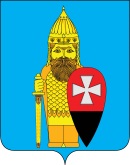 СОВЕТ ДЕПУТАТОВ ПОСЕЛЕНИЯ ВОРОНОВСКОЕ В ГОРОДЕ МОСКВЕ РЕШЕНИЕот 24 июня 2015г  № 06/08                            «Об утверждении отчета об исполнении муниципальной адресной Программы«Содержание объектов дорожного хозяйства в поселении Вороновское на 2014 год»    Рассмотрев, представленный Главой администрации поселения Вороновское отчет об исполнении муниципальной адресной Программы «Содержание объектов дорожного хозяйства в  поселении Вороновское на 2014 год»Совет депутатов поселения Вороновское решил:     1. Утвердить отчет об исполнении муниципальной адресной Программы «Содержание объектов дорожного хозяйства в поселении Вороновское на 2014 год»     2. Опубликовать настоящее решение в средствах массовой информации и на официальном сайте администрации поселения Вороновское.     3. Контроль за выполнением настоящего решения оставляю за собой.Глава поселения Вороновское                                                                  М.К. Исаев Приложение № 1к Решению Совета депутатов№ 06/08 от 24.06.2015 г.Отчет об исполнении муниципальной программы«Содержание объектов дорожного хозяйства в поселении Вороновское на 2014 год»Основной целью и задачами программы явились Непрерывное и безопасное движения автотранспорта и пешеходов, поддержание надлежащего санитарно-технического состояния улично-дорожной сети, продление межремонтных сроков службы дорожных покрытий и устойчивое функционирование сети автомобильных дорог общего пользования местного значения. Создание условий для обеспечения безопасности дорожного движения на автомобильных дорогах. Совершенствование управлением дорожным хозяйством.  По данной муниципальной программе запланировано: Выполнить полный комплекс работ согласно,  Регламента и Технологических карт на работы по комплексному содержанию объектов дорожного хозяйства в зимний и летний периоды, утвержденный распоряжением ДЖКХиБ  Г. Москвы от 24.06.2011 г. № 05-14-367/1. Настоящий Регламент определяет порядок организации работ по поддержанию в надлежащем техническом состоянии ОДХ города Москвы в зимние и летний периоды 2012-2014 годов на основании требований, определенных в нормативно-правовых и распорядительных документах, в целях повышения эффективности работы подрядных организаций.Общий объем финансирования Программы составил 37 771,0 при плане 55 690,5  тыс. руб. экономия 17 919,5 тыс. руб.,в т.ч. за счет средств:Бюджета г. Москвы – 32 772,4 тыс. руб. при плане  42 371,4  тыс. руб. экономия 9 599,0 тыс. руб.;местного бюджета -    4 998,6 тыс. руб. при плане 13 319,1 тыс. руб. экономия 8 320,6 тыс. руб.Экономия денежных средств,  сложилась за счет тендерного снижения, за счет штрафных санкций примененных к подрядчику за ненадлежащее содержание ОДХ. Реализация мероприятий в рамках муниципальной адресной программы «Содержание объектов дорожного хозяйства в поселении Вороновское на 2014 год»,  позволила улучшить состояние и обеспечить нормальное  функционирование дорог общего пользования местного значения населенных пунктах.